Протокол об итогах государственных закупок способом тендера по закупу Биохимические реагенты №15Способом тендера по постановлению Правительства Республики Казахстан от 30 октября 2009 года №1729 «Правила организации и проведения закупа лекарственных средств и медицинских изделий, фармацевтических услуг " г. Тобыл																06.05.2020г.1. Тендерная комиссия в составе:1. Мещанов С.Т. – и.о. главный врач, председатель тендерной комиссии2. Бажирова К.С. – главный бухгалтер, член комиссии3. Катаева Д.Т. - юрист, член комиссииТарабаева А.З. – специалист по государственным закупкам, секретарь тендерной комиссииКГП «Костанайская районная больница» провела закуп способом тендера следующий товар:2. Тендерную заявку на участие в тендере представили следующие потенциальные поставщики:После истечения срока предоставления ценовых предложений заявки не поступали.ТОО «ТриМедика», г. Алматы, пр. Достык, 105ТОО «LabTestDiagnostics», г.Алматы, ул.Земнухова, 19аТОО «ДиАКиТ», г.Караганда, Октябрьский район, мкр.19,д.40аПосле истечения срока предоставления ценовых предложений заявки не поступали.Потенциальные Поставщики, при процедуре вскрытия конвертов с ценовыми предложениями не присутствовали.На основании Постановления Правительства Республики Казахстан №1729 от 30.10.2009 года главы 9 п. 85 принято решение признать закуп способом тендера состоявшимся и определить победителем: -  БИН 160640027450  ТОО «ДиАКиТ»Лоты №8, 11, 15 – техническая спецификация не соответствует требованиям тендерной документации-  БИН 1311040012349  ТОО «LabTestDiagnostics»Председатель комиссии:Мещанов С.Т. –  и.о. главный врач ______________________Члены комиссииБажирова К.С. – главный бухгалтер _______________________________________Катаева Д.Т. -  юрист _________________________________________________Секретарь тендерной комиссииТарабаева А.З. – специалист по государственным закупкам____________№Наименование товаров, работ и услуг (РУ)Требования к качеству товаров, работ и услуг. Указать ГОСТы, ТУ, технические характеристики или описаниеКратность и объемЕд. изм.Кол-воЦенаСумма1Щелочная фосфатаза (Alkaline Phosphatase )-ALPРеагент применяется для количественного измерения в условиях in vitro активности щелочной фосфатазы в сыворотке или плазме крови человека на биохимическом анализаторе CS-240. ЩФ в образце катализирует гидролиз RNPP для формирования P-нитрофенолата и фосфатной кислоты, что вызывает повышение значения абсорбции света при 405нм. Активность щелочного фосфата образца рассчитывается при измерении скорости повышения абсорбционной способности при 405нм. Компоненты: Реагент 1 - Магния ацетат 3.0 ммоль/л; Цинка сульфат 1.5 ммоль/л; ХЭДТА 3.0 ммоль/л; Буфер AMP 420 ммоль/л. Реагент 2 - p-нитробензол фосфатная кислота 81.5 ммоль/л; Буфер AMP 420 ммоль/л. Содержит нереактивный заполнитель и стабилизатор.  Линейный диапазон настоящего реагента – 0~850 ед/л.. Продолжительность теста 60~120 секунд. Фасовка R1 4×50 мл R2  1х50 мл. Количество тестов в упаковке 671R1 4×50 мл 
R2 1х50 млнабор112 06012 0602Аланин аминотрансфераза (Alanine Aminotransferase)-ALTРеагент применяется для количественного измерения и диагностического определения в условиях in vitro активности аланинаминотрансферазы (АЛТ) в сыворотке или плазме крови на биохимическом анализаторе CS-240. Принцип реакции данного реагента соответствует методу, рекомендованному Международной Федерацией Клинической Химии (IFCC). В присутствии АЛТ L-аланин вступает в реакцию с α-кетоглутаратом, в результате чего образуется пируват и L-глутамат. Пируват восстанавливается до L-лактата при помощи ЛДГ, присутствующей в реагенте, а тем временем НАДН окисляется до НАД, что позволяет снизить значение абсорбции до 340 нм. Активность АЛТ можно проверить за счет измерения скорости снижения абсорбции при 340нм. Эндогенетический пируват образца восстанавливается ЛДГ во время периода задержки реакции, таким образом, чтобы он не создавал помех для теста .Компоненты: Реагент 1 - Аланин 600 ммоль/л; ЛДГ >1820ЕД/Л; Трис Буфер 80 ммоль/л. Реагент 2 - Трис Буфер 80 ммоль/л; НАДН >0.75 ммоль/л; α- кетоглутарат 36 ммоль/л. Содержит нереакционный материал и стабилизатор. Продолжительность теста 60-120 секунд. Фасовка Rl 4х50 мл R2 lx50 мл. Количество тестов в упаковке 587Rl 4х50 мл          R2 lx50 млНабор3312 060397 9803Аспартат аминотрансфераза (Aspartate Aminotransferase)-ASTРеагент применяется для количественного измерения и диагностического определения в условиях in vitro активности аспартатаминотрансферазы (АСТ) в сыворотке или плазме крови на биохимическом анализаторе CS-240. Принцип реакции данного реагента соответствует методу, рекомендованному Международной Федерацией Клинической Химии (IFCC). Аспартатаминотрансфераза (АСТ) в образце катализирует L-аспартат aминo-,что приводит к преобразованию α-кетоглутарата в эфир уксусной кислоты и L-глутамат. Эфир уксусной кислоты восстанавливается малатдегидрогеназой в реагенте до L-яблочной кислоты. В это время НАДН окисляется до НАД, так что значение абсорбции света при 340 нм снижается. При контроле скорости снижения значения абсорбции при 340 нм, измеряют активность аспартата аминотрансферазы (АСТ). Помехи эндогенного пирувата могут быть удалены быстро и полностью во время запаздывания. Компоненты: Реагент 1 - Лактат дегидрогеназа >1365 ЕД/Л; L-аспартат 300 ммоль/л; Трис Буфер >80 ммоль/л; ЭДТА 5.0 ммоль/л Трис Буфер >80 ммоль/л.  Реагент 2 - Малат дегидрогеназа >1635 ЕД/Л; α-кетоглутарат 36 ммоль/л; НАДН >0.75ммоль/л; Трис Буфер >80 ммоль/л; ЭДТА 5.0 ммоль/л.Содержит нереакционный материал и стабилизатор. Продолжительность теста 120~180 секунд. Линейный диапазон настоящего регента составляет 3 ~ 1000 ЕД/Л. Фасовка R1 4×50 мл R2 1х50 мл. Количество тестов в упаковке 587Rl 4х50 мл          R2 lx50 млНабор3312 060397 9804Прямой билирубин (Direct Bilirubin) - DBРеагент применяется для количественного измерения в условиях in vitro концентрации прямого билирубина в сыворотке или плазме крови человека на биохимическом анализаторе CS-240.  Прямой билирубин получают при реакции билирубина и соли диазония с аминобензол сульфониевой кислотой в гиперщелочных и гиперкислых растворах, в результате чего образуется окрашенный азо-билирубин. Повышение абсорбции света при длине волны 570нм пропорционально концентрации прямого билирубина. Концентрация прямого билирубина в образце может быть рассчитана за счет проверки изменения абсорбции на длине волны 570 нм. Компоненты Реагент 1 -  Соляная кислота 165 ммоль/л; Метаниловая кислота 29 ммоль/л. Реагент 2- Нитрит натрия 72 ммоль/л.  Линейный диапазон настоящего реагента – 0~300 мкмоль/л. Фасовка R1 5×50 мл R2 1х3 мл. Количество тестов в упаковке 1068R1 5×50 мл R2 1х3 млНабор1115 678172 4585Общий билирубин (Total Bilirubin) –TBРеагент применяется для количественного измерения в условиях in vitro концентрации общего билирубина в сыворотке или плазме крови человека на биохимическом анализаторе CS-240. В реагенте используется ПАВ в качестве растворителя. Связанный билирубин и несвязанный билирубин, которые были растворены, вступают в реакцию с диазо-сульфаниловой кислотой, в результате чего образуетсяазо-билирубин. Повышение абсорбции света при длине волны 570нм пропорционально концентрации общего билирубина. Концентрация общего билирубина в образце может быть рассчитана за счет проверки изменения абсорбции на длине волны 570 нм. При анализе двойного луча длина волны холостого образца должна быть настроена наt 750нм. Компоненты: Реагент 1 - Соляная кислота 100 ммоль/л; сульфаниловая кислота 5 ммоль/л. Реагент 2- Нитрит натрия 72 ммоль/л. Обмен компонентов из различных партий реагентов запрещается.Продолжительность реакции 300-600 секунд. Линейный диапазон настоящего реагента – 0~300 мкмоль/л. Фасовка R1  5×50 мл R2 1х 5 мл. Количество тестов в упаковке 1068R1 5×50 мл 
R2 1х 5 млНабор1015 678156 7806Общий холестерин (Total Cholesterol)- TCРеагент применяется для количественного измерения в условиях in vitro концентрации общего холестерина в сыворотке или плазме человека на биохимическом анализаторе CS-240. Холестериновый эфир в образце под воздействием липопртеинэстеразы в реагенте селективно катализируется и гидролизуется в холестерин и свободную жирную кислоту. Образующийся в результате общий холестерин, окисляемый оксидазой холестерина, формирует холест-4-ен-3-ен-3-кетон и пероксид водорода. Под воздействием пероксидазы периоксид водорода вступает в реакцию с гидроксибензойной кислотой и 4-амино-антипирином с образованием H2O и хинониминового пигмента. При этом объем образующегося хинониминового пигмента пропорционален содержанию общего холестерина в образце. Поэтому измерение образуемого объема пигмента на определенной длине волны позволяет рассчитать концентрацию общего холестерина. Компоненты: Реагент 1- Липопротеинлипаза > 300 ЕД/Л; Пероксидаза > 750 ЕД/Л; p-гидроксибензойная кислота 45 ммоль/л; Тритон X-100 0.3%; Буфер 50 ммоль/л. Реагент 2 - 4аминоантипирн 0.3 ммоль/л; Холестериноксидаза > 300 ЕД/Л; Буфер 50 ммоль/л. Содержит нереактивный заполнитель и стабилизатор.  Продолжительность реакции 5~10 минут. Линейный диапазон настоящего реагента – 0-20 ммоль/л (774 мг/дл).Фасовка R1 4×50 мл R2 1х50 мл.  Количество тестов в упаковке 587R1 4×50 мл R2 1х50 млНабор15 28 944434 1607Общий белок (Total Protein) - TPРеагент применяется для количественного измерения в условиях invitro концентрации общего белка в сыворотке или плазме крови человека на биохимическом анализаторе CS-240.  В настоящем реагенте используется метод биуретовой реакции, т.е.при реакции между пептидной связью молекулы белка и ионом меди образуется сине-пурпурный комплекс в щелочном растворе. Каждый ион меди образует комплекс с 5-6 пептидной связью. Добавление йодида в реагент может предотвратить автоматическую реверсию соединения меди. Сине-пурпурный пигмент находится в прямой пропорции к концентрации общего белка, которую можно рассчитать за счет измерения изменений абсорбции при 520~560нм. При использовании двухлучевого анализа длина волны холостого раствора должна быть установлена на 600~700нм. Компоненты: Сульфат меди 12 ммоль/л; Виннокислый калий-натрий 64 ммоль/л; Калия йодид 6 ммоль/л; Натрия гидроксид 200 ммоль/л. Обмен компонентов из различных партий реагентов запрещается. Продолжительность реакции 300 секунд. Линейный диапазон настоящего реагента – 0-150 г/л; Фасовка R 5×50 мл. Количество тестов в упаковке 870 R 5×50 мл.Набор208 442168 8408Мочевина (Urea) - UREAРеагент применяется для количественного измерения в условиях invitro концентрации мочевины в сыворотке крови, плазме или моче на биохимическом анализаторе CS-240.  Мочевина в образце, катализированная уреазой в реагенте, вступает в реакцию с водой, в результате чего образуется аммиак и диоксид углерода. Аммиак и α-кетоглутаровая кислота в реагенте при катализе глутамата дегидрогеназы (ГЛДГ) образуют глутамовую кислоту, при этом NADH окисляется до NAD . Таким образом, абсорбция света на 340 нм снижается. Контроль уровня снижения абсорбции света при 340 нм позволяет рассчитать концентрацию мочевины в образце. Компоненты: Реагент 1- α-кетоглутаровая кислота 7.5 ммоль/л; Глутамат дегидрогеназа >800 ЕД/Л; NADH 0.35 ммоль/л; Аденозин дифосфат 1.5 ммоль/л; Трис буфер 115 ммоль/л. Реагент 2 - Трис Буфер 115 ммоль/л; Уреаза > 40000 ЕД/Л; α-кетоглутаровая кислота 7.5 ммоль/л. Содержит нереакционный материал и стабилизатор. Продолжительность теста 60 секунд. Линейный диапазон настоящего реагента – 0-35 ммоль/л (азот мочевины 98 мг/дл). Фасовка R1 4×50 мл R2 1х 50 мл. Количество тестов в упаковке 587R1 4×50 мл 
R2 1х50 млНабор1522 914343 71010Ревматоидный фактор (Rheumatoid Factor) - RFРеагент применяется для количественного измерения в условиях invitro содержания ревматоидного фактора в сыворотке крови человека на биохимическом анализаторе CS-240.  Принцип теста: γ-глобулин человека, покрытый латексными частицами, может производить иммунные комплексы при агглютинации с ревматоидным фактором в сыворотке крови. Уровень мутности пропорционален уровню РФ в сыворотке крови. Измерение значений абсорбции на определенной длине волны света, руководствуясь справочной калибрационной кривой можно рассчитать концентрацию РФ в сыворотке крови. Компоненты: Реагент 1- Буфер хлорида аммония. Реагент 2 - Латексные частицы, покрытые γ-глобулином; Жидкость для калибровки. Продолжительность реакции 5 минут. Линейный диапазон настоящего реагента – 3-160 мЕ/мл. Фасрвка R1 1х40 мл R2 1х10 мл. Количество тестов в упаковке 112R1 1х40 мл R2 1х10 млНабор294 050188 10011Амилаза (Amylase) - AMYРеагент применяется для лабораторного квантитативного определения активности ɑ-амилаза в сыворотке крови человека или моче на биохимическом анализаторе CS-240. Данный реагент действует методу, рекомендованному Международной федерацией клинической химии (IFCC), этилен-pNP-G7 (E-pNP-G7) принимается в качестве субстрата для предотвращения разложения эктоэнзима.  Компоненты:  Реагент 1- Глюкозидаза ＞4500 у./л.; Сульфат магния 10 ммоль./л.; Хлорид натрия 50 ммоль./л.; Буфер HEPES 50 ммоль./л. Реагент 2 - E  pNP-G7 5.5 ммоль./л.;  уфер HEPES 50 ммоль./л.; Хлорид натрия 50 ммоль./л.; Компоненты не могут быть взаимозаменяемы в различных комплектах. Время тестирования 60 сек. Линейный диапазон реагента: свыше 1500 у/л. Фасовка R1 4×50 мл. R2 1×50 мл. Количество тестов в упаковке 783R1 4×50 мл R2 1×50 млНабор5173 664868 32012Железо (IRON)-IRONРеагент применяется для лабораторного квантитативного обнаружения содержания железа в
сыворотке крови на биохимическом анализаторе CS-240.  В кислотных условиях, сыворотное железо Fe разлагается на составные части; ионы Fe ion реагируют на химический реагент и хромогенный реагент, формируя смесь голубого цвета; при 600 нм, измеряется изменение абсорбции; оно прямо пропорционально концентрации железа Fe. Компоненты: Реагент1 - Этиловая кислотная смесь 200ммоль/л; Сульфокарбамид 42 ммоль/л. Реагент 2 - Хлоргидрат гидроксиламина 200 ммоль/л; Ferene 2 ммоль/л. Время реакции 300 сек. Фасовка R1 4×50 мл. R2 2×20 мл. Количество тестов в упаковке 633R1 4×50 мл R2 2×20 млНабор130 50030 50013Холестерин липопротеинов высокой плотности (High Density Lipoprotein-Cholesterol) - HDL-CРеагент применяется для количественного измерения в условиях in vitro концентрации
холестерина липопротеинов высокой плотности (ЛПВП-Х), содержащегося в сыворотке крови человека на биохимическом анализаторе CS-240.  Холестерин липопротеинов высокой плотности в образце под воздействием ПАВ в реагенте селективно катализируется и гидролизуется эстеразой холестерина в холестерин и свободную жирную кислоту. Образующийся в результате холестерин, окисляемый оксидазой холестерина, формирует холест-4-ен-3-ен-3-кетон и пероксид водорода. Под воздействием пероксидазы периоксид водорода вступает в реакцию с аналиновым красителем оригинального материала и 4-амино-антипирином с образованием H2O и хинониминового пигмента, при этом объем образующегося хинониминового пигмента пропорционален содержанию холестерина липопротеинов высокой плотности в образце, поэтому измерение окончательного объема пигмента на определенной длине волны позволяет рассчитать концентрацию холестерина липопротеинов высокой плотности в образце. Компоненты: Реагент 1 - 4-аминоантипирин 1ммоль/л; Холестерин оксидаза 1 кед/л; Холестерин стераза 1 кед/л; Пероксидаза 4 кед/л; Неионное ПАВ 0.5 %; Соединение полимера Необходимое количество; Буфер MOPS 100 ммоль/л. Реагент 2 -  DSBmT 1.2%; Неионное ПАВ 0.5%; Буфер MOPS 100 ммоль/л. Длительность 300 секунд. Линейный диапазон настоящего реагента – 0-150 мг/дл; Фасовка R1 3×50 мл R2  2×25 мл. Количество тестов в упаковке 366.R1 3×50 мл R2 2×25млНабор1138 700138 70014Холестерин липопротеинов низкой плотности(Low Density Lipoprotein-Cholesterol)- LDL-CРеагент применяется для количественного измерения в условиях in vitro концентрации
холестерина липопротеинов низкой плотности (ЛПНП-Х), содержащегося в сыворотке крови человека на биохимическом анализаторе CS-240. Холестерин липопротеинов низкой плотности в образце под воздействием ПАВ в реагенте селективно катализируется и гидролизуется эстеразой холестерина в холестерин и свободную жирную кислоту. Образующийся в результате холестерин, окисляемый оксидазой холестерина, формирует холест-4-ен-3-ен-3-кетон и пероксид водорода. Под воздействием пероксидазы периоксид водорода вступает в реакцию с аналиновым красителем оригинального материала и 4-амино-антипирином с образованием H2O и хинониминового пигмента, при этом объем образующегося хинониминового пигмента пропорционален
содержанию холестерина липопротеинов низкой плотности в образце. Поэтому измерение образуемого объема пигмента на определенной длине волны позволяет рассчитать концентрацию холестерина липопротеинов низкой плотности в образце. Компоненты: Реагент 1 - 4-аминоантипирин 1ммоль/л; Холестерин оксидаза 500 ед/л; Холестерин стераза 800 ед/л; Пероксидаза 800 ед/л; Неионное ПАВ 0.5 % Соединение полимера Необходимое количество; Буфер MOPS 100 ммоль/л. Реагент 2- DSBmT 1.2%; Неионное ПАВ 0.5%; Буфер MOPS 100 ммоль/л. Продолжительность реакции 300 секунд. Линейный диапазон настоящего реагента – 0-450 мг/дл; Фасовка R1 3×50 мл R2 2×25 мл. Количество тестов в упаковке 366.R1 3×50 мл R2 2×25 млНабор1138 700138 70015Глюкоза – оксидаза (Glucose-Oxidase) - GLU-OXРеагент применяется для количественного определения в условиях in vitro концентрации глюкозы, содержащейся в сыворотке, плазме крови или моче на биохимическом анализаторе CS-240. Глюкоза в образце при активации гексокиназой (HK) и глюкозой - 6 – фосфат дегидрогеназой (G6PDH), вступает в реакцию с ATP, в результате чего образуется глюкоза - 6 – фосфат и аденозин дифосфат. Глюкоза - 6 – фосфорная кислота окисляется в 6 –фосфат глюкозу в жирах, а в это время NAD в реагенте восстанавливается до NADH, вызывая повышения значения абсорбции света при 340 нм. Значении NADH пропорционально количеству глюкозу. Расчет концентрации глюкозы осуществляется за счет измерения изменения значения абсорбции при 340 нм. Компоненты: Реагент 1 -Трифосаденин 1.30 ммоль/л; Гексокиназа >1500 ед/л; G-6-PDH >2500 ед/л; Буфер 50 ммоль/л. Реагент 2- NADH 0.65 ммоль/л; Буфер 50 ммоль/л. Содержит нереакционный материал и стабилизатор. Длительность теста 300~600 секунд . Линейный диапазон составляет 0-40 мкмоль на л (720мг/дл). Фасовка R1 4×50мл R2 1х 50мл. Количество тестов в упаковке 587R1 4×50мл R2 1х 50млНабор169 648154 36816Сыворотка для клинико-химической калибровки Уровень 1 (Clinical Chemical Calibration Serum Level 1)Калибровочный раствор приготовлен на основе биоматериала человека, предназначен для калибровки клинического определения ряда биохимических показателей калибровки на биохимическом анализаторе CS-240 следующих аналитов: ALB, ALP, ALT, AMY, AST, BUN, UREA, Ca-CPC, Ca-ARS, CHE, CK, CL, CO2, CRE, CRE-ENZYME, D-BIL, D-BIL-V, GGT, GLDH, GLU-HK, GLU-OX, HBDH, K, LAP, LDH, Mg-XB, Na, P-AMY, PHOS, TB, TB-V, TBA, TC, TG, TP, UA, Zn,Fe,TIBC. ACP.  Фасовка 5 мл х 4. 5 мл х 4упаковка289 300178 60017Сыворотка для клинико-химического контроля качества Уровень 1 (Clinical Chemical Quality Control Serum Level 1)Контрольный материал  «Сыворотка контрольная для биохимических исследований уровень 1", лиофилизованный препарат от светло-желтого до светло-кремового цвета для оценки точности и воспроизводимости на биохимическом анализаторе  CS-240 следующих параметров:  ALB, ALP, ALT, AMY, AST, BUN, UREA, Ca-CPC, Ca-ARS, CHE, CK, CL, CO2, CRE, CRE-ENZYME, D-BIL, D-BIL-V, GGT, GLDH, GLU-HK, GLU-OX, HBDH, K, LAP, LDH, Mg-XB, Na, P-AMY, PHOS, TB, TB-V, TBA, TC, TG, TP, UA, Zn,Fe,TIBC. ACP. Фасовка 5 мл х 41 мл х 1упаковка282 100164 20018Сыворотка для клинико-химического контроля качества Уровень 2 (Clinical Chemical Quality Control Serum Level 2)Контрольный материал «Сыворотка контрольная для биохимических исследований  уровень 2 ", лиофилизованный препарат от светло-желтого до светло-кремового цвета для оценки точности и воспроизводимости на биохимическом анализаторе CS-240 следующих параметров:  ALB, ALP, ALT, AMY, AST, BUN, UREA, Ca-CPC, Ca-ARS, CHE, CK, CL, CO2, CRE, CRE-ENZYME, D-BIL, D-BIL-V, GGT, GLDH, GLU-HK, GLU-OX, HBDH, K, LAP, LDH, Mg-XB, Na, P-AMY, PHOS, TB, TB-V, TBA, TC, TG, TP, UA, Zn,Fe,TIBC. ACP. Фасовка 5 мл х 45 мл х 4упаковка260 300120 60019Специфическая белковая контрольная сыворотка ( уровень-1)  1мл.  specific protein control serum (Level 1) 3x1 ml  «Контрольная сыворотка специфических белков» (уровень№1) используется для оценки точности и воспроизводимости измерения на биохимическом анализаторе CS-240 следующих параметров: IgA/IgM/IgG/C3/C4/PA/TRF/β2-MG/ASO/RF/CRP/ALB/RBP.  Фасовка 1 мл х 13 мл х 1упаковка161 87561 87520Специфическая белковая контрольная сыворотка ( уровень-2) 2 мл.  specific protein control serum (Level 2)3x1    «Контрольная сыворотка специфических белков» (уровень№2) используется для оценки точности и воспроизводимости измерения на биохимическом анализаторе CS-240   следующих параметров: IgA/IgM/IgG/C3/C4/PA/TRF/β2-MG/ASO/RF/CRP/ALB/RBP.  Фасовка 1 мл х 13 мл х 1Упаковка561 875309 37521Мультиконтроль липидов уровень 1  1 мл.  Контрольная сыворотка  липидов ( уровень 1)Lipid cjntrol serum (Levei 1) 3x1«Контрольная сыворотка липидов» (уровень №1) используется для оценки точности ивоспроизводимости измерения на биохимическом анализаторе CS-240 следующих параметров: APO A1/APO B/TC/HDL-C/LDL-C/LP(a)/TG.  Фасовка 2 мл х 13 мл х 1Упаковка 777 962545 73422Мультиконтроль липидов уровень 2  1 мл. Контрольная сыворотка  липидов ( уровень 2)Lipid cjntrol serum (Levei 2) 3x1ml«Контрольная сыворотка липидов» (уровень №2) используется для оценки точности и воспроизводимости измерения на биохимическом анализаторе CS-240  следующих параметров: APO A1/APO B/TC/HDL-C/LDL-C/LP(a)/TG. Фасовка 2 мл х 13 мл х 1Упаковка 1 77 96277 96223CS-Антибактериальный безфосфорный детергент (CS-Anti-Bacterial Phosphor-Free Detergent)Антибактериальный промывочный раствор без фосфора для биохимического анализатора CS-240. Фасовка 500мл500млУпаковка12 38 400460 80024CS-Щелочной детергент (CS-Alkaline Detergent)Промывочный щелочной раствор для биохимического анализатора CS-240.  Фасовка 2000мл.  2000млУпаковка838 400307 20025Галогенная лампа (Halogen lamp)Расходные материалы и запасные части для ежегодного обслуживания биохимического анализатора CS-240. 1шт/упУпаковка 275 000150 00026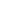 Реакционные кюветы (Reaction cuvette)Реакционные кюветы для проведения иммуноферментной реакции на биохимическом анализаторе CS-240. Фасовка 6*20 шт\уп6*20шт/упУпаковка 2165 000330 00027Креатинин ВиталРеагент креатинина для определение концентрации креатинина на биохимическом анализаторе CS240. Определение концентрации креатинина кинетическим методом, реакция Яффе, без депротеинизации. 100 мл 200Набор 596 700395 300№Наименование поставщика, адресБИН (ИИН)Дата и время подачи заявки1ТОО «ТриМедика», г. Алматы, пр. Достык, 10514094001190721.04.2020 год09 часов 10 минут2ТОО «LabTestDiagnostics», г.Алматы, ул.Земнухова, 19а131104001234921.04.2020 год09 часов 10 минут3ТОО «ДиАКиТ», г.Караганда, Октябрьский район, мкр.19,д.40а16064002745023.04.2020 год08 часов 56 минут№Наименование товаров, работ и услуг (РУ)Требования к качеству товаров, работ и услуг. Указать ГОСТы, ТУ, технические характеристики или описаниеКратность и объемЕд. изм.Кол-воЦенаСумма1Щелочная фосфатаза (Alkaline Phosphatase )-ALPРеагент применяется для количественного измерения в условиях in vitro активности щелочной фосфатазы в сыворотке или плазме крови человека на биохимическом анализаторе CS-240. ЩФ в образце катализирует гидролиз RNPP для формирования P-нитрофенолата и фосфатной кислоты, что вызывает повышение значения абсорбции света при 405нм. Активность щелочного фосфата образца рассчитывается при измерении скорости повышения абсорбционной способности при 405нм. Компоненты: Реагент 1 - Магния ацетат 3.0 ммоль/л; Цинка сульфат 1.5 ммоль/л; ХЭДТА 3.0 ммоль/л; Буфер AMP 420 ммоль/л. Реагент 2 - p-нитробензол фосфатная кислота 81.5 ммоль/л; Буфер AMP 420 ммоль/л. Содержит нереактивный заполнитель и стабилизатор.  Линейный диапазон настоящего реагента – 0~850 ед/л.. Продолжительность теста 60~120 секунд. Фасовка R1 4×50 мл R2  1х50 мл. Количество тестов в упаковке 671R1 4×50 мл 
R2 1х50 млНабор112 50012 5002Аланин аминотрансфераза (Alanine Aminotransferase)-ALTРеагент применяется для количественного измерения и диагностического определения в условиях in vitro активности аланинаминотрансферазы (АЛТ) в сыворотке или плазме крови на биохимическом анализаторе CS-240. Принцип реакции данного реагента соответствует методу, рекомендованному Международной Федерацией Клинической Химии (IFCC). В присутствии АЛТ L-аланин вступает в реакцию с α-кетоглутаратом, в результате чего образуется пируват и L-глутамат. Пируват восстанавливается до L-лактата при помощи ЛДГ, присутствующей в реагенте, а тем временем НАДН окисляется до НАД, что позволяет снизить значение абсорбции до 340 нм. Активность АЛТ можно проверить за счет измерения скорости снижения абсорбции при 340нм. Эндогенетический пируват образца восстанавливается ЛДГ во время периода задержки реакции, таким образом, чтобы он не создавал помех для теста .Компоненты: Реагент 1 - Аланин 600 ммоль/л; ЛДГ >1820ЕД/Л; Трис Буфер 80 ммоль/л. Реагент 2 - Трис Буфер 80 ммоль/л; НАДН >0.75 ммоль/л; α- кетоглутарат 36 ммоль/л. Содержит нереакционный материал и стабилизатор. Продолжительность теста 60-120 секунд. Фасовка Rl 4х50 мл R2 lx50 мл. Количество тестов в упаковке 587Rl 4х50 мл R2 lx50 млНабор33 12 500412 5003Аспартат аминотрансфераза (Aspartate Aminotransferase)-ASTРеагент применяется для количественного измерения и диагностического определения в условиях in vitro активности аспартатаминотрансферазы (АСТ) в сыворотке или плазме крови на биохимическом анализаторе CS-240. Принцип реакции данного реагента соответствует методу, рекомендованному Международной Федерацией Клинической Химии (IFCC). Аспартатаминотрансфераза (АСТ) в образце катализирует L-аспартат aминo-,что приводит к преобразованию α-кетоглутарата в эфир уксусной кислоты и L-глутамат. Эфир уксусной кислоты восстанавливается малатдегидрогеназой в реагенте до L-яблочной кислоты. В это время НАДН окисляется до НАД, так что значение абсорбции света при 340 нм снижается. При контроле скорости снижения значения абсорбции при 340 нм, измеряют активность аспартата аминотрансферазы (АСТ). Помехи эндогенного пирувата могут быть удалены быстро и полностью во время запаздывания. Компоненты: Реагент 1 - Лактат дегидрогеназа >1365 ЕД/Л; L-аспартат 300 ммоль/л; Трис Буфер >80 ммоль/л; ЭДТА 5.0 ммоль/л Трис Буфер >80 ммоль/л.  Реагент 2 - Малат дегидрогеназа >1635 ЕД/Л; α-кетоглутарат 36 ммоль/л; НАДН >0.75ммоль/л; Трис Буфер >80 ммоль/л; ЭДТА 5.0 ммоль/л.Содержит нереакционный материал и стабилизатор. Продолжительность теста 120~180 секунд. Линейный диапазон настоящего регента составляет 3 ~ 1000 ЕД/Л. Количество тестов в упаковке 587R1 4×50 мл R2 1х50 млНабор33 12 500412 5004Прямой билирубин (Direct Bilirubin) - DBРеагент применяется для количественного измерения в условиях in vitro концентрации прямого билирубина в сыворотке или плазме крови человека на биохимическом анализаторе CS-240.  Прямой билирубин получают при реакции билирубина и соли диазония с аминобензол сульфониевой кислотой в гиперщелочных и гиперкислых растворах, в результате чего образуется окрашенный азо-билирубин. Повышение абсорбции света при длине волны 570нм пропорционально концентрации прямого билирубина. Концентрация прямого билирубина в образце может быть рассчитана за счет проверки изменения абсорбции на длине волны 570 нм. Компоненты Реагент 1 -  Соляная кислота 165 ммоль/л; Метаниловая кислота 29 ммоль/л. Реагент 2- Нитрит натрия 72 ммоль/л.  Линейный диапазон настоящего реагента – 0~300 мкмоль/л. Количество тестов в упаковке 1068R1 5×50 мл R2 1х3 млНабор1116 000176 0005Общий билирубин (Total Bilirubin) –TBРеагент применяется для количественного измерения в условиях in vitro концентрации общего билирубина в сыворотке или плазме крови человека на биохимическом анализаторе CS-240. В реагенте используется ПАВ в качестве растворителя. Связанный билирубин и несвязанный билирубин, которые были растворены, вступают в реакцию с диазо-сульфаниловой кислотой, в результате чего образуетсяазо-билирубин. Повышение абсорбции света при длине волны 570нм пропорционально концентрации общего билирубина. Концентрация общего билирубина в образце может быть рассчитана за счет проверки изменения абсорбции на длине волны 570 нм. При анализе двойного луча длина волны холостого образца должна быть настроена наt 750нм. Компоненты: Реагент 1 - Соляная кислота 100 ммоль/л; сульфаниловая кислота 5 ммоль/л. Реагент 2- Нитрит натрия 72 ммоль/л. Обмен компонентов из различных партий реагентов запрещается.Продолжительность реакции 300-600 секунд. Линейный диапазон настоящего реагента – 0~300 мкмоль/л. Количество тестов в упаковке 1068R1  5×50 мл R2 1х 5 мл.набор1016 000160 0006Общий холестерин (Total Cholesterol)- TCРеагент применяется для количественного измерения в условиях in vitro концентрации общего холестерина в сыворотке или плазме человека на биохимическом анализаторе CS-240. Холестериновый эфир в образце под воздействием липопртеинэстеразы в реагенте селективно катализируется и гидролизуется в холестерин и свободную жирную кислоту. Образующийся в результате общий холестерин, окисляемый оксидазой холестерина, формирует холест-4-ен-3-ен-3-кетон и пероксид водорода. Под воздействием пероксидазы периоксид водорода вступает в реакцию с гидроксибензойной кислотой и 4-амино-антипирином с образованием H2O и хинониминового пигмента. При этом объем образующегося хинониминового пигмента пропорционален содержанию общего холестерина в образце. Поэтому измерение образуемого объема пигмента на определенной длине волны позволяет рассчитать концентрацию общего холестерина. Компоненты: Реагент 1- Липопротеинлипаза > 300 ЕД/Л; Пероксидаза > 750 ЕД/Л; p-гидроксибензойная кислота 45 ммоль/л; Тритон X-100 0.3%; Буфер 50 ммоль/л. Реагент 2 - 4аминоантипирн 0.3 ммоль/л; Холестериноксидаза > 300 ЕД/Л; Буфер 50 ммоль/л. Содержит нереактивный заполнитель и стабилизатор.  Продолжительность реакции 5~10 минут. Линейный диапазон настоящего реагента – 0-20 ммоль/л (774 мг/дл). Количество тестов в упаковке 587R1 4×50 мл R2 1х50 млНабор1530 000450 0007Общий белок (Total Protein) - TPРеагент применяется для количественного измерения в условиях invitro концентрации общего белка в сыворотке или плазме крови человека на биохимическом анализаторе CS-240.  В настоящем реагенте используется метод биуретовой реакции, т.е.при реакции между пептидной связью молекулы белка и ионом меди образуется сине-пурпурный комплекс в щелочном растворе. Каждый ион меди образует комплекс с 5-6 пептидной связью. Добавление йодида в реагент может предотвратить автоматическую реверсию соединения меди. Сине-пурпурный пигмент находится в прямой пропорции к концентрации общего белка, которую можно рассчитать за счет измерения изменений абсорбции при 520~560нм. При использовании двухлучевого анализа длина волны холостого раствора должна быть установлена на 600~700нм. Компоненты: Сульфат меди 12 ммоль/л; Виннокислый калий-натрий 64 ммоль/л; Калия йодид 6 ммоль/л; Натрия гидроксид 200 ммоль/л. Обмен компонентов из различных партий реагентов запрещается. Продолжительность реакции 300 секунд. Линейный диапазон настоящего реагента – 0-150 г/л. Количество тестов в упаковке 870R 5×50 млНабор209 000180 0008Мочевина (Urea) - UREAРеагент применяется для количественного измерения в условиях invitro концентрации мочевины в сыворотке крови, плазме или моче на биохимическом анализаторе CS-240.  Мочевина в образце, катализированная уреазой в реагенте, вступает в реакцию с водой, в результате чего образуется аммиак и диоксид углерода. Аммиак и α-кетоглутаровая кислота в реагенте при катализе глутамата дегидрогеназы (ГЛДГ) образуют глутамовую кислоту, при этом NADH окисляется до NAD . Таким образом, абсорбция света на 340 нм снижается. Контроль уровня снижения абсорбции света при 340 нм позволяет рассчитать концентрацию мочевины в образце. Компоненты: Реагент 1- α-кетоглутаровая кислота 7.5 ммоль/л; Глутамат дегидрогеназа >800 ЕД/Л; NADH 0.35 ммоль/л; Аденозин дифосфат 1.5 ммоль/л; Трис буфер 115 ммоль/л. Реагент 2 - Трис Буфер 115 ммоль/л; Уреаза > 40000 ЕД/Л; α-кетоглутаровая кислота 7.5 ммоль/л. Содержит нереакционный материал и стабилизатор. Продолжительность теста 60 секунд. Линейный диапазон настоящего реагента – 0-35 ммоль/л (азот мочевины 98 мг/дл). Количество тестов в упаковке 587R1 4×50 мл R2 1х 50 млНабор1523 000345 00010Ревматоидный фактор (Rheumatoid Factor) - RFРеагент применяется для количественного измерения в условиях invitro содержания ревматоидного фактора в сыворотке крови человека на биохимическом анализаторе CS-240.  Принцип теста: γ-глобулин человека, покрытый латексными частицами, может производить иммунные комплексы при агглютинации с ревматоидным фактором в сыворотке крови. Уровень мутности пропорционален уровню РФ в сыворотке крови. Измерение значений абсорбции на определенной длине волны света, руководствуясь справочной калибрационной кривой можно рассчитать концентрацию РФ в сыворотке крови. Компоненты: Реагент 1- Буфер хлорида аммония. Реагент 2 - Латексные частицы, покрытые γ-глобулином; Жидкость для калибровки. Продолжительность реакции 5 минут. Линейный диапазон настоящего реагента – 3-160 мЕ/мл. Количество тестов в упаковке 112R1 1х40 мл R2 1х10 мл.Набор295 000190 00011Амилаза (Amylase) - AMYРеагент применяется для лабораторного квантитативного определения активности ɑ-амилаза в сыворотке крови человека или моче на биохимическом анализаторе CS-240. Данный реагент действует методу, рекомендованному Международной федерацией клинической химии (IFCC), этилен-pNP-G7 (E-pNP-G7) принимается в качестве субстрата для предотвращения разложения эктоэнзима.  Компоненты:  Реагент 1- Глюкозидаза ＞4500 у./л.; Сульфат магния 10 ммоль./л.; Хлорид натрия 50 ммоль./л.; Буфер HEPES 50 ммоль./л. Реагент 2 - E  pNP-G7 5.5 ммоль./л.;  уфер HEPES 50 ммоль./л.; Хлорид натрия 50 ммоль./л.; Компоненты не могут быть взаимозаменяемы в различных комплектах. Время тестирования 60 сек. Линейный диапазон реагента: свыше 1500 у/л. Количество тестов в упаковке 783R1 4×50 мл. R2 1×50 мл.Набор5174 000870 00012Железо (IRON)-IRONРеагент применяется для лабораторного квантитативного обнаружения содержания железа в сыворотке крови на биохимическом анализаторе CS-240.  В кислотных условиях, сыворотное железо Fe разлагается на составные части; ионы Fe ion реагируют на химический реагент и хромогенный реагент, формируя смесь голубого цвета; при 600 нм, измеряется изменение абсорбции; оно прямо пропорционально концентрации железа Fe. Компоненты: Реагент1 - Этиловая кислотная смесь 200ммоль/л; Сульфокарбамид 42 ммоль/л. Реагент 2 - Хлоргидрат гидроксиламина 200 ммоль/л; Ferene 2 ммоль/л. Время реакции 300 сек. Количество тестов в упаковке 633R1 4×50 мл. R2 2×20 мл.Набор131 00031 00013Холестерин липопротеинов высокой плотности (High Density Lipoprotein-Cholesterol) - HDL-CРеагент применяется для количественного измерения в условиях in vitro концентрации холестерина липопротеинов высокой плотности (ЛПВП-Х), содержащегося в сыворотке крови человека на биохимическом анализаторе CS-240.  Холестерин липопротеинов высокой плотности в образце под воздействием ПАВ в реагенте селективно катализируется и гидролизуется эстеразой холестерина в холестерин и свободную жирную кислоту. Образующийся в результате холестерин, окисляемый оксидазой холестерина, формирует холест-4-ен-3-ен-3-кетон и пероксид водорода. Под воздействием пероксидазы периоксид водорода вступает в реакцию с аналиновым красителем оригинального материала и 4-амино-антипирином с образованием H2O и хинониминового пигмента, при этом объем образующегося хинониминового пигмента пропорционален содержанию холестерина липопротеинов высокой плотности в образце, поэтому измерение окончательного объема пигмента на определенной длине волны позволяет рассчитать концентрацию холестерина липопротеинов высокой плотности в образце. Компоненты: Реагент 1 - 4-аминоантипирин 1ммоль/л; Холестерин оксидаза 1 кед/л; Холестерин стераза 1 кед/л; Пероксидаза 4 кед/л; Неионное ПАВ 0.5 %; Соединение полимера Необходимое количество; Буфер MOPS 100 ммоль/л. Реагент 2 -  DSBmT 1.2%; Неионное ПАВ 0.5%; Буфер MOPS 100 ммоль/л. Длительность 300 секунд. Линейный диапазон настоящего реагента – 0-150 мг/дл; Количество тестов в упаковке 366R1 3×50 мл R2  2×25 мл.Набор1139 000139 00014Холестерин липопротеинов низкой плотности(Low Density Lipoprotein-Cholesterol)- LDL-CРеагент применяется для количественного измерения в условиях in vitro концентрации холестерина липопротеинов низкой плотности (ЛПНП-Х), содержащегося в сыворотке крови человека на биохимическом анализаторе CS-240. Холестерин липопротеинов низкой плотности в образце под воздействием ПАВ в реагенте селективно катализируется и гидролизуется эстеразой холестерина в холестерин и свободную жирную кислоту. Образующийся в результате холестерин, окисляемый оксидазой холестерина, формирует холест-4-ен-3-ен-3-кетон и пероксид водорода. Под воздействием пероксидазы периоксид водорода вступает в реакцию с аналиновым красителем оригинального материала и 4-амино-антипирином с образованием H2O и хинониминового пигмента, при этом объем образующегося хинониминового пигмента пропорционален содержанию холестерина липопротеинов низкой плотности в образце. Поэтому измерение образуемого объема пигмента на определенной длине волны позволяет рассчитать концентрацию холестерина липопротеинов низкой плотности в образце. Компоненты: Реагент 1 - 4-аминоантипирин 1ммоль/л; Холестерин оксидаза 500 ед/л; Холестерин стераза 800 ед/л; Пероксидаза 800 ед/л; Неионное ПАВ 0.5 % Соединение полимера Необходимое количество; Буфер MOPS 100 ммоль/л. Реагент 2- DSBmT 1.2%; Неионное ПАВ 0.5%; Буфер MOPS 100 ммоль/л. Продолжительность реакции 300 секунд. Линейный диапазон настоящего реагента – 0-450 мг/дл; Количество тестов в упаковке 366.R1 3×50 мл R2 2×25 мл.Набор1139 000139 00015Глюкоза – оксидаза (Glucose-Oxidase) - GLU-OXРеагент применяется для количественного определения в условиях in vitro концентрации глюкозы, содержащейся в сыворотке, плазме крови или моче на биохимическом анализаторе CS-240. Глюкоза в образце при активации гексокиназой (HK) и глюкозой - 6 – фосфат дегидрогеназой (G6PDH), вступает в реакцию с ATP, в результате чего образуется глюкоза - 6 – фосфат и аденозин дифосфат. Глюкоза - 6 – фосфорная кислота окисляется в 6 –фосфат глюкозу в жирах, а в это время NAD в реагенте восстанавливается до NADH, вызывая повышения значения абсорбции света при 340 нм. Значении NADH пропорционально количеству глюкозу. Расчет концентрации глюкозы осуществляется за счет измерения изменения значения абсорбции при 340 нм. Компоненты: Реагент 1 -Трифосаденин 1.30 ммоль/л; Гексокиназа >1500 ед/л; G-6-PDH >2500 ед/л; Буфер 50 ммоль/л. Реагент 2- NADH 0.65 ммоль/л; Буфер 50 ммоль/л. Содержит нереакционный материал и стабилизатор. Длительность теста 300~600 секунд . Линейный диапазон составляет 0-40 мкмоль на л (720мг/дл). Количество тестов в упаковке 587R1 4×50мл R2 1х 50мл.Набор1610 000160 00016Сыворотка для клинико-химической калибровки Уровень 1 (Clinical Chemical Calibration Serum Level 1)Калибровочный раствор приготовлен на основе биоматериала человека, предназначен для калибровки клинического определения ряда биохимических показателей калибровки на биохимическом анализаторе CS-240 следующих аналитов: ALB, ALP, ALT, AMY, AST, BUN, UREA, Ca-CPC, Ca-ARS, CHE, CK, CL, CO2, CRE, CRE-ENZYME, D-BIL, D-BIL-V, GGT, GLDH, GLU-HK, GLU-OX, HBDH, K, LAP, LDH, Mg-XB, Na, P-AMY, PHOS, TB, TB-V, TBA, TC, TG, TP, UA, Zn,Fe,TIBC. ACP.  5 мл х 4.Упаковка290 000180 00017Сыворотка для клинико-химического контроля качества Уровень 1 (Clinical Chemical Quality Control Serum Level 1)Контрольный материал  «Сыворотка контрольная для биохимических исследований уровень 1", лиофилизованный препарат от светло-желтого до светло-кремового цвета для оценки точности и воспроизводимости на биохимическом анализаторе  CS-240 следующих параметров:  ALB, ALP, ALT, AMY, AST, BUN, UREA, Ca-CPC, Ca-ARS, CHE, CK, CL, CO2, CRE, CRE-ENZYME, D-BIL, D-BIL-V, GGT, GLDH, GLU-HK, GLU-OX, HBDH, K, LAP, LDH, Mg-XB, Na, P-AMY, PHOS, TB, TB-V, TBA, TC, TG, TP, UA, Zn,Fe,TIBC. ACP. . Фасовка 5 мл х 41 мл х 4Упаковка283 000166 00018Сыворотка для клинико-химического контроля качества Уровень 2 (Clinical Chemical Quality Control Serum Level 2)Контрольный материал «Сыворотка контрольная для биохимических исследований  уровень 2 ", лиофилизованный препарат от светло-желтого до светло-кремового цвета для оценки точности и воспроизводимости на биохимическом анализаторе CS-240 следующих параметров:  ALB, ALP, ALT, AMY, AST, BUN, UREA, Ca-CPC, Ca-ARS, CHE, CK, CL, CO2, CRE, CRE-ENZYME, D-BIL, D-BIL-V, GGT, GLDH, GLU-HK, GLU-OX, HBDH, K, LAP, LDH, Mg-XB, Na, P-AMY, PHOS, TB, TB-V, TBA, TC, TG, TP, UA, Zn,Fe,TIBC. ACP.5 мл х 4Упаковка262 000124 00019Специфическая белковая контрольная сыворотка ( уровень-1)  1мл.  specific protein control serum (Level 1) 1x1 ml  «Контрольная сыворотка специфических белков» (уровень№1) используется для оценки точности и воспроизводимости измерения на биохимическом анализаторе CS-240 следующих параметров: IgA/IgM/IgG/C3/C4/PA/TRF/β2-MG/ASO/RF/CRP/ALB/RBP.  Фасовка 1 мл х 13 мл х1Упаковка162 00062 00020Специфическая белковая контрольная сыворотка ( уровень-2) 2 мл.  specific protein control serum (Level 2)1x1    «Контрольная сыворотка специфических белков» (уровень№2) используется для оценки точности и воспроизводимости измерения на биохимическом анализаторе CS-240   следующих параметров: IgA/IgM/IgG/C3/C4/PA/TRF/β2-MG/ASO/RF/CRP/ALB/RBP.  Фасовка 1 мл х 13 мл х1Упаковка562 000310 0021Мультиконтроль липидов уровень 1  1 мл.  Контрольная сыворотка  липидов ( уровень 1)Lipid cjntrol serum (Levei 1) 3x1«Контрольная сыворотка липидов» (уровень №1) используется для оценки точности ивоспроизводимости измерения на биохимическом анализаторе CS-240 следующих параметров: APO A1/APO B/TC/HDL-C/LDL-C/LP(a)/TG.  Фасовка 2 мл х 13 мл х1Упаковка778 000546 00022Мультиконтроль липидов уровень 2  1 мл. Контрольная сыворотка  липидов ( уровень 2)Lipid cjntrol serum (Levei 2) 3x1ml«Контрольная сыворотка липидов» (уровень №2) используется для оценки точности и воспроизводимости измерения на биохимическом анализаторе CS-240  следующих параметров: APO A1/APO B/TC/HDL-C/LDL-C/LP(a)/TG. Фасовка 2 мл х 13 мл х1Упаковка178 00078 00023CS-Антибактериальный безфосфорный детергент (CS-Anti-Bacterial Phosphor-Free Detergent)Антибактериальный промывочный раствор без фосфора для биохимического анализатора CS-240. Фасовка 500мл500млУпаковка1239 000468 00024CS-Щелочной детергент (CS-Alkaline Detergent)Промывочный щелочной раствор для биохимического анализатора CS-240.  Фасовка 2000мл.2000млУпаковка839 000312 00025Галогенная лампа (Halogen lamp)Расходные материалы и запасные части для ежегодного обслуживания биохимического анализатора CS-240.1шт\уп упаковка 2 80 000 160 00026Реакционные кюветы (Reaction cuvette)Реакционные кюветы для проведения иммуноферментной реакции на биохимическом анализаторе CS-240. Фасовка 6*20 шт\уп6*20 шт\упУпаковка 2 170 000 340 00027Креатинин ВиталРеагент креатинина для определение концентрации креатинина на биохимическом анализаторе CS240. Определение концентрации креатинина кинетическим методом, реакция Яффе, без депротеинизации. 100 мл200Набор 59 7 000 413 000№Наименование товаров, работ и услуг (РУ)Требования к качеству товаров, работ и услуг. Указать ГОСТы, ТУ, технические характеристики или описаниеКратность и объемЕд. изм.Кол-воЦенаСумма1Щелочная фосфатаза (Alkaline Phosphatase )-ALPРеагент применяется для количественного измерения в условиях in vitro активности щелочной фосфатазы в сыворотке или плазме крови человека на биохимическом анализаторе CS-240. ЩФ в образце катализирует гидролиз RNPP для формирования P-нитрофенолата и фосфатной кислоты, что вызывает повышение значения абсорбции света при 405нм. Активность щелочного фосфата образца рассчитывается при измерении скорости повышения абсорбционной способности при 405нм. Компоненты: Реагент 1 - Магния ацетат 3.0 ммоль/л; Цинка сульфат 1.5 ммоль/л; ХЭДТА 3.0 ммоль/л; Буфер AMP 420 ммоль/л. Реагент 2 - p-нитробензол фосфатная кислота 81.5 ммоль/л; Буфер AMP 420 ммоль/л. Содержит нереактивный заполнитель и стабилизатор.  Линейный диапазон настоящего реагента – 0~850 ед/л.. Продолжительность теста 60~120 секунд. Фасовка R1 4×50 мл R2  1х50 мл. Количество тестов в упаковке 671R1 4×50 мл 
R2 1х50 млНабор112 06012 0602Аланин аминотрансфераза (Alanine Aminotransferase)-ALTРеагент применяется для количественного измерения и диагностического определения в условиях in vitro активности аланинаминотрансферазы (АЛТ) в сыворотке или плазме крови на биохимическом анализаторе CS-240. Принцип реакции данного реагента соответствует методу, рекомендованному Международной Федерацией Клинической Химии (IFCC). В присутствии АЛТ L-аланин вступает в реакцию с α-кетоглутаратом, в результате чего образуется пируват и L-глутамат. Пируват восстанавливается до L-лактата при помощи ЛДГ, присутствующей в реагенте, а тем временем НАДН окисляется до НАД, что позволяет снизить значение абсорбции до 340 нм. Активность АЛТ можно проверить за счет измерения скорости снижения абсорбции при 340нм. Эндогенетический пируват образца восстанавливается ЛДГ во время периода задержки реакции, таким образом, чтобы он не создавал помех для теста .Компоненты: Реагент 1 - Аланин 600 ммоль/л; ЛДГ >1820ЕД/Л; Трис Буфер 80 ммоль/л. Реагент 2 - Трис Буфер 80 ммоль/л; НАДН >0.75 ммоль/л; α- кетоглутарат 36 ммоль/л. Содержит нереакционный материал и стабилизатор. Продолжительность теста 60-120 секунд. Фасовка Rl 4х50 мл R2 lx50 мл. Количество тестов в упаковке 587Rl 4х50 мл R2 lx50 млНабор33 12 060397 9803Аспартат аминотрансфераза (Aspartate Aminotransferase)-ASTРеагент применяется для количественного измерения и диагностического определения в условиях in vitro активности аспартатаминотрансферазы (АСТ) в сыворотке или плазме крови на биохимическом анализаторе CS-240. Принцип реакции данного реагента соответствует методу, рекомендованному Международной Федерацией Клинической Химии (IFCC). Аспартатаминотрансфераза (АСТ) в образце катализирует L-аспартат aминo-,что приводит к преобразованию α-кетоглутарата в эфир уксусной кислоты и L-глутамат. Эфир уксусной кислоты восстанавливается малатдегидрогеназой в реагенте до L-яблочной кислоты. В это время НАДН окисляется до НАД, так что значение абсорбции света при 340 нм снижается. При контроле скорости снижения значения абсорбции при 340 нм, измеряют активность аспартата аминотрансферазы (АСТ). Помехи эндогенного пирувата могут быть удалены быстро и полностью во время запаздывания. Компоненты: Реагент 1 - Лактат дегидрогеназа >1365 ЕД/Л; L-аспартат 300 ммоль/л; Трис Буфер >80 ммоль/л; ЭДТА 5.0 ммоль/л Трис Буфер >80 ммоль/л.  Реагент 2 - Малат дегидрогеназа >1635 ЕД/Л; α-кетоглутарат 36 ммоль/л; НАДН >0.75ммоль/л; Трис Буфер >80 ммоль/л; ЭДТА 5.0 ммоль/л.Содержит нереакционный материал и стабилизатор. Продолжительность теста 120~180 секунд. Линейный диапазон настоящего регента составляет 3 ~ 1000 ЕД/Л. Количество тестов в упаковке 587R1 4×50 мл R2 1х50 млНабор33 12 060397 9804Прямой билирубин (Direct Bilirubin) - DBРеагент применяется для количественного измерения в условиях in vitro концентрации прямого билирубина в сыворотке или плазме крови человека на биохимическом анализаторе CS-240.  Прямой билирубин получают при реакции билирубина и соли диазония с аминобензол сульфониевой кислотой в гиперщелочных и гиперкислых растворах, в результате чего образуется окрашенный азо-билирубин. Повышение абсорбции света при длине волны 570нм пропорционально концентрации прямого билирубина. Концентрация прямого билирубина в образце может быть рассчитана за счет проверки изменения абсорбции на длине волны 570 нм. Компоненты Реагент 1 -  Соляная кислота 165 ммоль/л; Метаниловая кислота 29 ммоль/л. Реагент 2- Нитрит натрия 72 ммоль/л.  Линейный диапазон настоящего реагента – 0~300 мкмоль/л. Количество тестов в упаковке 1068R1 5×50 мл R2 1х3 млНабор1115 678172 4585Общий билирубин (Total Bilirubin) –TBРеагент применяется для количественного измерения в условиях in vitro концентрации общего билирубина в сыворотке или плазме крови человека на биохимическом анализаторе CS-240. В реагенте используется ПАВ в качестве растворителя. Связанный билирубин и несвязанный билирубин, которые были растворены, вступают в реакцию с диазо-сульфаниловой кислотой, в результате чего образуетсяазо-билирубин. Повышение абсорбции света при длине волны 570нм пропорционально концентрации общего билирубина. Концентрация общего билирубина в образце может быть рассчитана за счет проверки изменения абсорбции на длине волны 570 нм. При анализе двойного луча длина волны холостого образца должна быть настроена наt 750нм. Компоненты: Реагент 1 - Соляная кислота 100 ммоль/л; сульфаниловая кислота 5 ммоль/л. Реагент 2- Нитрит натрия 72 ммоль/л. Обмен компонентов из различных партий реагентов запрещается.Продолжительность реакции 300-600 секунд. Линейный диапазон настоящего реагента – 0~300 мкмоль/л. Количество тестов в упаковке 1068R1  5×50 мл R2 1х 5 мл.набор1015 678156 7806Общий холестерин (Total Cholesterol)- TCРеагент применяется для количественного измерения в условиях in vitro концентрации общего холестерина в сыворотке или плазме человека на биохимическом анализаторе CS-240. Холестериновый эфир в образце под воздействием липопртеинэстеразы в реагенте селективно катализируется и гидролизуется в холестерин и свободную жирную кислоту. Образующийся в результате общий холестерин, окисляемый оксидазой холестерина, формирует холест-4-ен-3-ен-3-кетон и пероксид водорода. Под воздействием пероксидазы периоксид водорода вступает в реакцию с гидроксибензойной кислотой и 4-амино-антипирином с образованием H2O и хинониминового пигмента. При этом объем образующегося хинониминового пигмента пропорционален содержанию общего холестерина в образце. Поэтому измерение образуемого объема пигмента на определенной длине волны позволяет рассчитать концентрацию общего холестерина. Компоненты: Реагент 1- Липопротеинлипаза > 300 ЕД/Л; Пероксидаза > 750 ЕД/Л; p-гидроксибензойная кислота 45 ммоль/л; Тритон X-100 0.3%; Буфер 50 ммоль/л. Реагент 2 - 4аминоантипирн 0.3 ммоль/л; Холестериноксидаза > 300 ЕД/Л; Буфер 50 ммоль/л. Содержит нереактивный заполнитель и стабилизатор.  Продолжительность реакции 5~10 минут. Линейный диапазон настоящего реагента – 0-20 ммоль/л (774 мг/дл). Количество тестов в упаковке 587R1 4×50 мл R2 1х50 млНабор1528 944434 1607Общий белок (Total Protein) - TPРеагент применяется для количественного измерения в условиях invitro концентрации общего белка в сыворотке или плазме крови человека на биохимическом анализаторе CS-240.  В настоящем реагенте используется метод биуретовой реакции, т.е.при реакции между пептидной связью молекулы белка и ионом меди образуется сине-пурпурный комплекс в щелочном растворе. Каждый ион меди образует комплекс с 5-6 пептидной связью. Добавление йодида в реагент может предотвратить автоматическую реверсию соединения меди. Сине-пурпурный пигмент находится в прямой пропорции к концентрации общего белка, которую можно рассчитать за счет измерения изменений абсорбции при 520~560нм. При использовании двухлучевого анализа длина волны холостого раствора должна быть установлена на 600~700нм. Компоненты: Сульфат меди 12 ммоль/л; Виннокислый калий-натрий 64 ммоль/л; Калия йодид 6 ммоль/л; Натрия гидроксид 200 ммоль/л. Обмен компонентов из различных партий реагентов запрещается. Продолжительность реакции 300 секунд. Линейный диапазон настоящего реагента – 0-150 г/л. Количество тестов в упаковке 870R 5×50 млНабор208 442168 8408Мочевина (Urea) - UREAРеагент применяется для количественного измерения в условиях invitro концентрации мочевины в сыворотке крови, плазме или моче на биохимическом анализаторе CS-240.  Мочевина в образце, катализированная уреазой в реагенте, вступает в реакцию с водой, в результате чего образуется аммиак и диоксид углерода. Аммиак и α-кетоглутаровая кислота в реагенте при катализе глутамата дегидрогеназы (ГЛДГ) образуют глутамовую кислоту, при этом NADH окисляется до NAD . Таким образом, абсорбция света на 340 нм снижается. Контроль уровня снижения абсорбции света при 340 нм позволяет рассчитать концентрацию мочевины в образце. Компоненты: Реагент 1- α-кетоглутаровая кислота 7.5 ммоль/л; Глутамат дегидрогеназа >800 ЕД/Л; NADH 0.35 ммоль/л; Аденозин дифосфат 1.5 ммоль/л; Трис буфер 115 ммоль/л. Реагент 2 - Трис Буфер 115 ммоль/л; Уреаза > 40000 ЕД/Л; α-кетоглутаровая кислота 7.5 ммоль/л. Содержит нереакционный материал и стабилизатор. Продолжительность теста 60 секунд. Линейный диапазон настоящего реагента – 0-35 ммоль/л (азот мочевины 98 мг/дл). Количество тестов в упаковке 587R1 4×50 мл R2 1х 50 млНабор1522 914343 71010Ревматоидный фактор (Rheumatoid Factor) - RFРеагент применяется для количественного измерения в условиях invitro содержания ревматоидного фактора в сыворотке крови человека на биохимическом анализаторе CS-240.  Принцип теста: γ-глобулин человека, покрытый латексными частицами, может производить иммунные комплексы при агглютинации с ревматоидным фактором в сыворотке крови. Уровень мутности пропорционален уровню РФ в сыворотке крови. Измерение значений абсорбции на определенной длине волны света, руководствуясь справочной калибрационной кривой можно рассчитать концентрацию РФ в сыворотке крови. Компоненты: Реагент 1- Буфер хлорида аммония. Реагент 2 - Латексные частицы, покрытые γ-глобулином; Жидкость для калибровки. Продолжительность реакции 5 минут. Линейный диапазон настоящего реагента – 3-160 мЕ/мл. Количество тестов в упаковке 112R1 1х40 мл R2 1х10 мл.Набор294 050188 10011Амилаза (Amylase) - AMYРеагент применяется для лабораторного квантитативного определения активности ɑ-амилаза в сыворотке крови человека или моче на биохимическом анализаторе CS-240. Данный реагент действует методу, рекомендованному Международной федерацией клинической химии (IFCC), этилен-pNP-G7 (E-pNP-G7) принимается в качестве субстрата для предотвращения разложения эктоэнзима.  Компоненты:  Реагент 1- Глюкозидаза ＞4500 у./л.; Сульфат магния 10 ммоль./л.; Хлорид натрия 50 ммоль./л.; Буфер HEPES 50 ммоль./л. Реагент 2 - E  pNP-G7 5.5 ммоль./л.;  уфер HEPES 50 ммоль./л.; Хлорид натрия 50 ммоль./л.; Компоненты не могут быть взаимозаменяемы в различных комплектах. Время тестирования 60 сек. Линейный диапазон реагента: свыше 1500 у/л. Количество тестов в упаковке 783R1 4×50 мл. R2 1×50 мл.Набор5173 664868 32012Железо (IRON)-IRONРеагент применяется для лабораторного квантитативного обнаружения содержания железа в сыворотке крови на биохимическом анализаторе CS-240.  В кислотных условиях, сыворотное железо Fe разлагается на составные части; ионы Fe ion реагируют на химический реагент и хромогенный реагент, формируя смесь голубого цвета; при 600 нм, измеряется изменение абсорбции; оно прямо пропорционально концентрации железа Fe. Компоненты: Реагент1 - Этиловая кислотная смесь 200ммоль/л; Сульфокарбамид 42 ммоль/л. Реагент 2 - Хлоргидрат гидроксиламина 200 ммоль/л; Ferene 2 ммоль/л. Время реакции 300 сек. Количество тестов в упаковке 633R1 4×50 мл. R2 2×20 мл.Набор130 50030 50013Холестерин липопротеинов высокой плотности (High Density Lipoprotein-Cholesterol) - HDL-CРеагент применяется для количественного измерения в условиях in vitro концентрации холестерина липопротеинов высокой плотности (ЛПВП-Х), содержащегося в сыворотке крови человека на биохимическом анализаторе CS-240.  Холестерин липопротеинов высокой плотности в образце под воздействием ПАВ в реагенте селективно катализируется и гидролизуется эстеразой холестерина в холестерин и свободную жирную кислоту. Образующийся в результате холестерин, окисляемый оксидазой холестерина, формирует холест-4-ен-3-ен-3-кетон и пероксид водорода. Под воздействием пероксидазы периоксид водорода вступает в реакцию с аналиновым красителем оригинального материала и 4-амино-антипирином с образованием H2O и хинониминового пигмента, при этом объем образующегося хинониминового пигмента пропорционален содержанию холестерина липопротеинов высокой плотности в образце, поэтому измерение окончательного объема пигмента на определенной длине волны позволяет рассчитать концентрацию холестерина липопротеинов высокой плотности в образце. Компоненты: Реагент 1 - 4-аминоантипирин 1ммоль/л; Холестерин оксидаза 1 кед/л; Холестерин стераза 1 кед/л; Пероксидаза 4 кед/л; Неионное ПАВ 0.5 %; Соединение полимера Необходимое количество; Буфер MOPS 100 ммоль/л. Реагент 2 -  DSBmT 1.2%; Неионное ПАВ 0.5%; Буфер MOPS 100 ммоль/л. Длительность 300 секунд. Линейный диапазон настоящего реагента – 0-150 мг/дл; Количество тестов в упаковке 366R1 3×50 мл R2  2×25 мл.Набор1138 700138 70014Холестерин липопротеинов низкой плотности(Low Density Lipoprotein-Cholesterol)- LDL-CРеагент применяется для количественного измерения в условиях in vitro концентрации холестерина липопротеинов низкой плотности (ЛПНП-Х), содержащегося в сыворотке крови человека на биохимическом анализаторе CS-240. Холестерин липопротеинов низкой плотности в образце под воздействием ПАВ в реагенте селективно катализируется и гидролизуется эстеразой холестерина в холестерин и свободную жирную кислоту. Образующийся в результате холестерин, окисляемый оксидазой холестерина, формирует холест-4-ен-3-ен-3-кетон и пероксид водорода. Под воздействием пероксидазы периоксид водорода вступает в реакцию с аналиновым красителем оригинального материала и 4-амино-антипирином с образованием H2O и хинониминового пигмента, при этом объем образующегося хинониминового пигмента пропорционален содержанию холестерина липопротеинов низкой плотности в образце. Поэтому измерение образуемого объема пигмента на определенной длине волны позволяет рассчитать концентрацию холестерина липопротеинов низкой плотности в образце. Компоненты: Реагент 1 - 4-аминоантипирин 1ммоль/л; Холестерин оксидаза 500 ед/л; Холестерин стераза 800 ед/л; Пероксидаза 800 ед/л; Неионное ПАВ 0.5 % Соединение полимера Необходимое количество; Буфер MOPS 100 ммоль/л. Реагент 2- DSBmT 1.2%; Неионное ПАВ 0.5%; Буфер MOPS 100 ммоль/л. Продолжительность реакции 300 секунд. Линейный диапазон настоящего реагента – 0-450 мг/дл; Количество тестов в упаковке 366.R1 3×50 мл R2 2×25 мл.Набор1138 700138 70015Глюкоза – оксидаза (Glucose-Oxidase) - GLU-OXРеагент применяется для количественного определения в условиях in vitro концентрации глюкозы, содержащейся в сыворотке, плазме крови или моче на биохимическом анализаторе CS-240. Глюкоза в образце при активации гексокиназой (HK) и глюкозой - 6 – фосфат дегидрогеназой (G6PDH), вступает в реакцию с ATP, в результате чего образуется глюкоза - 6 – фосфат и аденозин дифосфат. Глюкоза - 6 – фосфорная кислота окисляется в 6 –фосфат глюкозу в жирах, а в это время NAD в реагенте восстанавливается до NADH, вызывая повышения значения абсорбции света при 340 нм. Значении NADH пропорционально количеству глюкозу. Расчет концентрации глюкозы осуществляется за счет измерения изменения значения абсорбции при 340 нм. Компоненты: Реагент 1 -Трифосаденин 1.30 ммоль/л; Гексокиназа >1500 ед/л; G-6-PDH >2500 ед/л; Буфер 50 ммоль/л. Реагент 2- NADH 0.65 ммоль/л; Буфер 50 ммоль/л. Содержит нереакционный материал и стабилизатор. Длительность теста 300~600 секунд . Линейный диапазон составляет 0-40 мкмоль на л (720мг/дл). Количество тестов в упаковке 587R1 4×50мл R2 1х 50мл.Набор169 648154  36816Сыворотка для клинико-химической калибровки Уровень 1 (Clinical Chemical Calibration Serum Level 1)Калибровочный раствор приготовлен на основе биоматериала человека, предназначен для калибровки клинического определения ряда биохимических показателей калибровки на биохимическом анализаторе CS-240 следующих аналитов: ALB, ALP, ALT, AMY, AST, BUN, UREA, Ca-CPC, Ca-ARS, CHE, CK, CL, CO2, CRE, CRE-ENZYME, D-BIL, D-BIL-V, GGT, GLDH, GLU-HK, GLU-OX, HBDH, K, LAP, LDH, Mg-XB, Na, P-AMY, PHOS, TB, TB-V, TBA, TC, TG, TP, UA, Zn,Fe,TIBC. ACP.  5 мл х 4.Упаковка289 300178 60017Сыворотка для клинико-химического контроля качества Уровень 1 (Clinical Chemical Quality Control Serum Level 1)Контрольный материал  «Сыворотка контрольная для биохимических исследований уровень 1", лиофилизованный препарат от светло-желтого до светло-кремового цвета для оценки точности и воспроизводимости на биохимическом анализаторе  CS-240 следующих параметров:  ALB, ALP, ALT, AMY, AST, BUN, UREA, Ca-CPC, Ca-ARS, CHE, CK, CL, CO2, CRE, CRE-ENZYME, D-BIL, D-BIL-V, GGT, GLDH, GLU-HK, GLU-OX, HBDH, K, LAP, LDH, Mg-XB, Na, P-AMY, PHOS, TB, TB-V, TBA, TC, TG, TP, UA, Zn,Fe,TIBC. ACP. . Фасовка 5 мл х 41 мл х 4Упаковка282 100164 20018Сыворотка для клинико-химического контроля качества Уровень 2 (Clinical Chemical Quality Control Serum Level 2)Контрольный материал «Сыворотка контрольная для биохимических исследований  уровень 2 ", лиофилизованный препарат от светло-желтого до светло-кремового цвета для оценки точности и воспроизводимости на биохимическом анализаторе CS-240 следующих параметров:  ALB, ALP, ALT, AMY, AST, BUN, UREA, Ca-CPC, Ca-ARS, CHE, CK, CL, CO2, CRE, CRE-ENZYME, D-BIL, D-BIL-V, GGT, GLDH, GLU-HK, GLU-OX, HBDH, K, LAP, LDH, Mg-XB, Na, P-AMY, PHOS, TB, TB-V, TBA, TC, TG, TP, UA, Zn,Fe,TIBC. ACP.5 мл х 4Упаковка260 300120 60019Специфическая белковая контрольная сыворотка ( уровень-1)  1мл.  specific protein control serum (Level 1) 1x1 ml  «Контрольная сыворотка специфических белков» (уровень№1) используется для оценки точности и воспроизводимости измерения на биохимическом анализаторе CS-240 следующих параметров: IgA/IgM/IgG/C3/C4/PA/TRF/β2-MG/ASO/RF/CRP/ALB/RBP.  Фасовка 1 мл х 13 мл х1Упаковка161 87561 87520Специфическая белковая контрольная сыворотка ( уровень-2) 2 мл.  specific protein control serum (Level 2)1x1    «Контрольная сыворотка специфических белков» (уровень№2) используется для оценки точности и воспроизводимости измерения на биохимическом анализаторе CS-240   следующих параметров: IgA/IgM/IgG/C3/C4/PA/TRF/β2-MG/ASO/RF/CRP/ALB/RBP.  Фасовка 1 мл х 13 мл х1Упаковка561 875309 37521Мультиконтроль липидов уровень 1  1 мл.  Контрольная сыворотка  липидов ( уровень 1)Lipid cjntrol serum (Levei 1) 3x1«Контрольная сыворотка липидов» (уровень №1) используется для оценки точности ивоспроизводимости измерения на биохимическом анализаторе CS-240 следующих параметров: APO A1/APO B/TC/HDL-C/LDL-C/LP(a)/TG.  Фасовка 2 мл х 13 мл х1Упаковка777 962545 73422Мультиконтроль липидов уровень 2  1 мл. Контрольная сыворотка  липидов ( уровень 2)Lipid cjntrol serum (Levei 2) 3x1ml«Контрольная сыворотка липидов» (уровень №2) используется для оценки точности и воспроизводимости измерения на биохимическом анализаторе CS-240  следующих параметров: APO A1/APO B/TC/HDL-C/LDL-C/LP(a)/TG. Фасовка 2 мл х 13 мл х1Упаковка177 96277 96223CS-Антибактериальный безфосфорный детергент (CS-Anti-Bacterial Phosphor-Free Detergent)Антибактериальный промывочный раствор без фосфора для биохимического анализатора CS-240. Фасовка 500мл500млУпаковка1238 400460 80024CS-Щелочной детергент (CS-Alkaline Detergent)Промывочный щелочной раствор для биохимического анализатора CS-240.  Фасовка 2000мл.2000млУпаковка838 400307 20025Галогенная лампа (Halogen lamp)Расходные материалы и запасные части для ежегодного обслуживания биохимического анализатора CS-240.1шт\упУпаковка 2 75 000 150 00026Реакционные кюветы (Reaction cuvette)Реакционные кюветы для проведения иммуноферментной реакции на биохимическом анализаторе CS-240. Фасовка 6*20 шт\уп6*20 шт\упУпаковка 2 165 000330 00027Креатинин ВиталРеагент креатинина для определение концентрации креатинина на биохимическом анализаторе CS240. Определение концентрации креатинина кинетическим методом, реакция Яффе, без депротеинизации. 100 мл200Набор 59 6 700 395 300№Наименование товаров, работ и услуг (РУ)Требования к качеству товаров, работ и услуг. Указать ГОСТы, ТУ, технические характеристики или описаниеКратность и объемЕд. изм.Кол-воЦенаСумма1Щелочная фосфатаза (Alkaline Phosphatase )-ALPНабор биохимических реагентов для определения активности щелочной АМП. Реагенты подходят на биохимический анализатор Dirui CS-240. Реагент применяется для количественного измерения и диагностического определения в условиях in vitro в сыворотке или плазме крови.   ЩФ – в образце катализирует гидролиз RNPP для формирования Р- нитрофенолата и фосфатной кислоты, что вызывает повышение значения абсорбции света при 405 гм. Активность щелочного фосфата образца рассчитывается при измерении скорости повышения абсорбционной способности при 405 нм. Компоненты: Реагент №1 – магния ацетат 3,0 ммоль/л; Цинка сульфат 1,5 ммоль/л; ХЭДТА 3,0 ммоль/л; Буфер АМР 420 ммоль/л. Реагент № 2 – р-нитробензол фосфатная кислота 81,5 ммоль/л; Буфер АМР 420ммоль/л. Содержит нереактивный заполнитель и стабилизатор. Линейный диапазон настоящего реагента – 0-850 ед/л. Продолжительность теста от 60сек -до 120сек. Фасовка (2х40мл+2х10мл)*3 – комплект состоит из трех наборов. Общее кол-во рабочего реагента 300 мл.Количество тестов 850.R1 2х40мл  
R2 2х10млНабор19 6009 6002Аланин аминотрансфераза (Alanine Aminotransferase)-ALTНабор для определения Аланинаминотрансферазы в сыворотке или плазме крови Реагенты подходят на биохимический анализатор Dirui CS-240. Реагент применяется для количественного измерения и диагностического определения в условиях in vitro в сыворотке или плазме крови. Заметное повышение уровня АЛТ в сыворотке наблюдается заболевания печени, включая гепатит мононуклеоз и цирроз печени. Повышенный уровень АЛТ можно наблюдать при вирусном гепатите и других заболеваний печени еще до проявления других симптомов. (Кинетический, УФ метод без пиридоксаль-5-фосфата) Принцип реакции данного реагента соответствует методу рекомендованному Международной Федерации Клинической Химии (IFCC). В присутствии АЛТ L- аланин вступает в реакцию  с α кетоглутаратом, в результате чего образуется пируват и L-глутамат. Пируват восстанавливается до –лактата при помощи ЛДГ. Присутствующей в реагенте, а тем временем НАДН окисляется до НАД, что позволяет снизить значение абсорбции до 340. Активность АЛТ можно проверить за счет измерения скорости снижения абсорбции при 340 нм. Эндогенетический пируват образца восстанавливается ЛДГ вовремя периода задержки реакции, таким образом, чтобы он не создавал помех для теста.   Компоненты:Реагент №1 – аланин 600 ммоль/л; ЛДГ -1820 ЕД/л; Трис Буфер 80 ммоль/л.Реагент № 2 – Трис Буфер 80 ммоль/л; НАДН 0,75 ммоль/л; α кетоглутарат 36 ммоль/л.Содержит нереактивный заполнитель и стабилизатор. Продолжительность теста от 60сек -до 120сек.Количество тестов – 850Rl 1х80мл R2 1х20млНабор33 9 300306 9003Аспартат аминотрансфераза (Aspartate Aminotransferase)-ASTНабор для определения Аспартатаминотрансферазы (АСТ) в сыворотке или плазме крови. Реагенты подходят на биохимический анализатор Dirui CS-240. Реагент применяется для количественного измерения и диагностического определения в условиях in vitro в сыворотке или плазме крови. (Кинетический, УФ метод без пиридоксаль-5-фосфата)  Принцип реакции данного реагента соответствует методу рекомендованному Международной Федерации Клинической Химии (IFCC). Повреждения определенной ткани или органа организма такого как сердце или печень, АСТ высбождается из затронутых клеток, и соответственно повышается уровень АСТ. Количества этого вещества в крови зависит напрямую от степени повреждения ткани. Аспартатаминотрансфераза (АСТ) в образце катализирует L-аспартат амино – что приводит к преобразованию α кетоглутаратв эфир уксусной кислоты и L-глутамат. Эфир уксусной кислоты восстанавливается малатдегидрогеназой в реагенте до  L яблочной кислоты. В это время НАДН окисляется до НАД, так что значение абсорбции при 340 нм, измеряют активность аспартата аминотрасыеразы (АСТ). Помехи эндогенноо пирувата могут быть удалены быстро и полностью во время запаздывания. Компоненты:	Реагент №1 – Лактат дегидрогеназа 1365 ЕД/л L-аспартат 300 ммоль/л; Трис Буфер 80 ммоль/л, ЭДТА 5,0 ммоль/лРеагент № 2 – Мала дегидрогеназа -1635 ЕЛ/Л α кетоглутарат 36 ммоль/л. НАДН- 0,75 ммоль/л; Трис Буфер 80 ммоль/л; НАДН 0,75 ммоль/л; ЭДТА 5,0 ммоль/л Содержит нереактивный заполнитель и стабилизатор. Продолжительность теста от 120сек -до 180сек.Количество тестов – 850R1 1х80мл R2 1х20млНабор33 9 300306 9006Общий холестерин (Total Cholesterol)- TCНабор реагентов для ферментативного определения общего холестерина в сыворотке и плазме крови (холестеролоксидазный метод) Реагенты подходят на биохимический анализатор Dirui CS-240. Колориметрический тест для количественного определения креатинина в сыворотке, плазме или моче человека Только для диагностики in vitro.Определение концентрации общего холестерина играет роль фактора необходимости дальнейшего исследования метаболизма липопротеидов (ЛПВП, ЛПНП, и триглицеридов) Холестериновый эфир в образце под воздействием липопротеинэстеразы в раагенте селективно катализируется и гидролизуется в холестерин и свободную жирную кислоту. Образующийся в результате общий холестерин, окисляемый оксидазой холестерина, формирует холест 4-ен-3ен-3кетон и пероксид водорода. Под действием пероксидазы периоксид водорода вступает в реакцию и гидроксибензойной кислотой и 4-аминоантипирином с образованием Н2О и хинониминового пигмента. При этом объем образующегося хиноминового пигмента пропорционален содержанию общего холестерина в образце. Поэтому измерение образуемого объема пигмента на определенной длине волны позволяет рассчитать концентрацию общего холестерина. Компоненты:Реагент №1 – Липопротеинлипаза 300 ЕД/л Пероксидаза -750ЕД/Л; р-гидроксибензойная кислота 45ммоль/л;, тритон Х-100 0,3 % Буфер 50 ммоль/л.Реагент № 2 – 4 аминоантипирн 0,3 ммоль/л; Холестериноксидаза -300ЕД/Л; Буфер – 50 ммоль/л.Содержит нереактивный заполнитель и стабилизатор. Продолжительность теста от 5мин -до 10мин.Количество тестов – 1300R1 2х100мл  R2 1х2млНабор1512 000180 0007Общий белок (Total Protein) - TPБелок-ОБ-ДиАКиТ, Набор для определения общего белка в сыворотке крови на Реагенты подходят на биохимический анализатор Dirui CS-240. Колориметрический тест для количественного определения креатинина в сыворотке, плазме или моче человека Только для диагностики in vitro.. (Биуретовый метод) Общий белок определяют с целью диагностики и лечения различных заболеваний, в частности, заболеваний печени, почек и костного мозга, а также нарушений обмена веществВ настоящее реагенте используется метод биуретовой реакции т.е. при реакции между пептидной связью молекулы белка и ионом меди образуется сине пурпурный комплекс в щелочном растворе. Каждый ион меди образует комплекс с 5-6 пептидной связью. Добавление йодида в реагент может предотвратить автоматическую реверсию соединения меди. Сине пурпурный пигмент находится в прямой пропорции к концентрации общего бека, которую можно рассчитать за счет измерения изменений абсорбции при 520-560нм. При использовании двухлучевого анализа длина волны холостого раствора должна быть установлена на 600-700нм. Компоненты:Реагент №1 – Сульфат меди 12 ммоль/л; Виннокислый калий натрий 64 ммоль/л калия йодид 6 ммоль/л, натрия гидроксид 200ммоль/л. Обмен компнентов из различных партий реагентов запрещается. Продолжительность реакции 300 секСодержит нереактивный заполнитель и стабилизатор.Количество тестов - 1300R 1 х 500мл Набор203 00060 0008Мочевина (Urea) - UREAМочевина-УФ-ДиАКиТ - Набор для определения Мочевины в сыворотке крови Реагенты подходят на биохимический анализатор Dirui CS-240. Реагент применяется для количественного измерения и диагностического определения в условиях in vitro в сыворотке или плазме крови. Кинетическое определение мочевины в сыворотке, плазме и моче человека. Только invitro диагностики.R1 1x80мл R2 1x20млНабор159 900148 50011Амилаза (Amylase) - AMYКинетический метод, УФ метод, CNP- олигосахарид) Кинетическое определение амилазы в сыворотке, плазме и моче человека на биохимических анализаторах. Для in vitro диагностики. Повышение уровня альфа-амилазы происходит при острый панкреатит, паротит, алкоголизм, почечная недостаточность, а также таки заболевания как СПИД, брюшной тиф, саркоидоз и травмы верхнего отдела брюшной полости. Значительное увеличение уровня амилазы наблюдается после процедуры эндоскопической ретроградной панкретохолангиографии.R1 1х80мл R2 1×20 мл.Набор560 000300 00015Глюкоза – оксидаза (Glucose-Oxidase) - GLU-OXНабор для определения Глюкозы в сыворотке крови на биохимических Реагенты подходят на биохимический анализатор Dirui CS-240.(Глюкозидазный метод) Основной тест при диагностике сахарного диабета. Этот анализ очень важен при подборе терапии и оценки эффективности лечения сахарного диабета. При понижении уровня глюкозы наблюдается при некоторых эндокринных заболеваний и нарушения функции печени. Энзиматический колориметрический  тест  для количественного определения глюкозы в сыворотке и плазме  на биохимических анализаторах . Только для диагностики in vitro.R1 1×250мл R2 1х 2мл.Набор163 00048 00027Креатинин ВиталНабор реагентов для определения креатинина в биологических жидкостях (метод Яффе)200Набор59 2 800165 200№Наименование Ед. изм.Кол-воценаСумма1Щелочная фосфатаза (Alkaline Phosphatase )-ALPНабор 19 6009 6002Аланин аминотрансфераза (Alanine Aminotransferase)-ALTНабор339 300306 9003Аспартат аминотрансфераза (Aspartate Aminotransferase)-ASTНабор339 300306 9006Общий холестерин (Total Cholesterol)- TCНабор1512 000180 0007Общий белок (Total Protein) – TPНабор203 00060 00027Креатинин ВиталНабор592 800165 200ИТОГО1 028 600№Наименование Ед. изм.Кол-воценаСумма4Прямой билирубин (Direct Bilirubin) - DB Набор 1115 678172 4585Общий билирубин (Total Bilirubin) –TBнабор1015 678156 7808Мочевина (Urea) - UREAНабор1522 914343 71010Ревматоидный фактор (Rheumatoid Factor) - RFНабор294 050188 10011Амилаза (Amylase) – AMYНабор5173 664868 32012Железо (IRON)-IRONНабор130 50030 50013Холестерин липопротеинов высокой плотности (High Density Lipoprotein-Cholesterol) - HDL-CНабор1138 700138 70014Холестерин липопротеинов низкой плотности(Low Density Lipoprotein-Cholesterol)- LDL-CНабор1138 700138 70015Глюкоза – оксидаза (Glucose-Oxidase) - GLU-OXНабор169 648154  36816Сыворотка для клинико-химической калибровки Уровень 1 (Clinical Chemical Calibration Serum Level 1)Упаковка289 300178 60017Сыворотка для клинико-химического контроля качества Уровень 1 (Clinical Chemical Quality Control Serum Level 1)Упаковка282 100164 20018Сыворотка для клинико-химического контроля качества Уровень 2 (Clinical Chemical Quality Control Serum Level 2)Упаковка260 300120 60019Специфическая белковая контрольная сыворотка (уровень-1)  1мл.  specific protein control serum (Level 1) 1x1 ml  Упаковка161 87561 87520Специфическая белковая контрольная сыворотка (уровень-2) 2 мл.  specific protein control serum (Level 2)1x1    Упаковка561 875309 37521Мультиконтроль липидов уровень 1  1 мл.  Контрольная сыворотка  липидов ( уровень 1)Lipid cjntrol serum (Levei 1) 3x1Упаковка777 962545 73422Мультиконтроль липидов уровень 2  1 мл. Контрольная сыворотка  липидов ( уровень 2)Lipid cjntrol serum (Levei 2) 3x1mlУпаковка177 96277 96223CS-Антибактериальный безфосфорный детергент (CS-Anti-Bacterial Phosphor-Free Detergent)Упаковка1238 400460 80024CS-Щелочной детергент (CS-Alkaline Detergent)Упаковка838 400307 20025Галогенная лампа (Halogen lamp)Упаковка 2 75 000 150 00026Реакционные кюветы (Reaction cuvette)Упаковка 2 165 000330 000ИТОГО4 897 982